В номере: 1. Прокуратурой Цивильского проведено межведомственное совещание по вопросам безопасности дорожного движения при перевозке пассажиров автомобильным транспортом2.  По постановлению прокурора Цивильского района возбуждено уголовное дело по факту жестокого обращения с животными.3. О мерах по  обеспечению безаварийного пропуска паводковых вод в 2019 г. на территории Цивильского городского поселения Цивильского района Чувашской Республики.1. Прокуратурой Цивильского проведено межведомственное совещание по вопросам безопасности дорожного движения при перевозке пассажиров автомобильным транспортом28 февраля 2019 года под председательством прокурора Цивильского района Д.А. Теллина состоялось заседание межведомственного совещания руководителей правоохранительных органов Цивильского района по вопросам безопасности дорожного движения при перевозке пассажиров автомобильным транспортом.В работе межведомственного совещания приняли участие руководитель Цивильского МРСО СУ СК России по Чувашской Республике, заместитель начальника Средне-Волжского межрегионального управления государственного автодорожного надзора Федеральной службы по надзору в сфере транспорта, начальник ОГИБДД МО МВД России «Цивильский», заместитель главы администрации Цивильского района, главы сельских (городского) поселений Цивильского района. В ходе совещания выступили прокурор района Теллин Д.А., заместитель начальника отдела строительства и ЖКХ администрации Цивильского района Михайлов А.И., заместитель начальника Средне-Волжского межрегионального управления государственного автодорожного надзора Федеральной службы по надзору в сфере транспорта Титов Ю.А., начальник ОГИБДД МО МВД России «Цивильский» Андреев А.В.Подводя итоги совещания, прокурор района акцентировал внимание присутствующих на необходимость повышения эффективности совместной работы по обеспечению безопасности дорожного движения при перевозке пассажиров автомобильным транспортом.По результатам проведения совещания запланированы конкретные мероприятия, направленные на обеспечение безопасности дорожного движения на территории Цивильского района.2. По постановлению прокурора Цивильского района возбуждено уголовное дело по факту жестокого обращения с животными.Прокуратурой района проведена проверка по размещенной в сети «Интернет» видеозаписи, содержащей иллюстрацию жесткого обращения с животными.Проверкой установлено, что житель г. Цивильск вопреки требованиям ст. 11 и 17 Федерального закона от 27.12.2018 № 498-ФЗ 
«Об ответственном обращении с животными и о внесении изменений в отдельные законодательные акты Российской Федерации» управляя автомобилем, умышлено с целью причинения увечий совершил наезд на собак, находящихся на проезжей части ул. Куйбышева, г. Цивильск Цивильского района, а в последующем видеозапись произошедшего разместил в сети «Интернет», что получило негативную оценку среди интернет-пользователей. Поскольку в действиях названного лица усматриваются признаки преступления, предусмотренного п. «д» и «г», ч. 2, ст. 245 УК РФ прокурором района 22.02.2019 в порядке п. 2 ч. 2 ст. 37 УПК РФ вынесено постановление о направлении материалов проверки в МО МВД России «Цивильский» для уголовного преследования. По результатам рассмотрения материалов проверки постановлением следователя следственного отдела МО МВД России «Цивильский» возбуждено уголовное дело, по которому в настоящее время проводиться следствие. Также в ходе проверки выявлен факт бездействия администрации Цивильского городского поселения, выраженный в непринятии своевременных и достаточных мер по учету животных, которые не имеют владельца или владелец которых неизвестен. 
По указанному факту в адрес и.о. главы администрации Цивильского городского поселения внесено представление об устранении нарушений закона, которое находиться на рассмотрении.Ход расследования уголовного дела и устранения нарушений закона поставлены прокуратурой района на контроль.Заместитель прокурора Цивильского района младший советник юстиции                                                                                          А.Н. Кудряшов3. О мерах по  обеспечению безаварийного пропуска паводковых вод в 2019 г. на территории Цивильского городского поселения Цивильского района Чувашской Республики.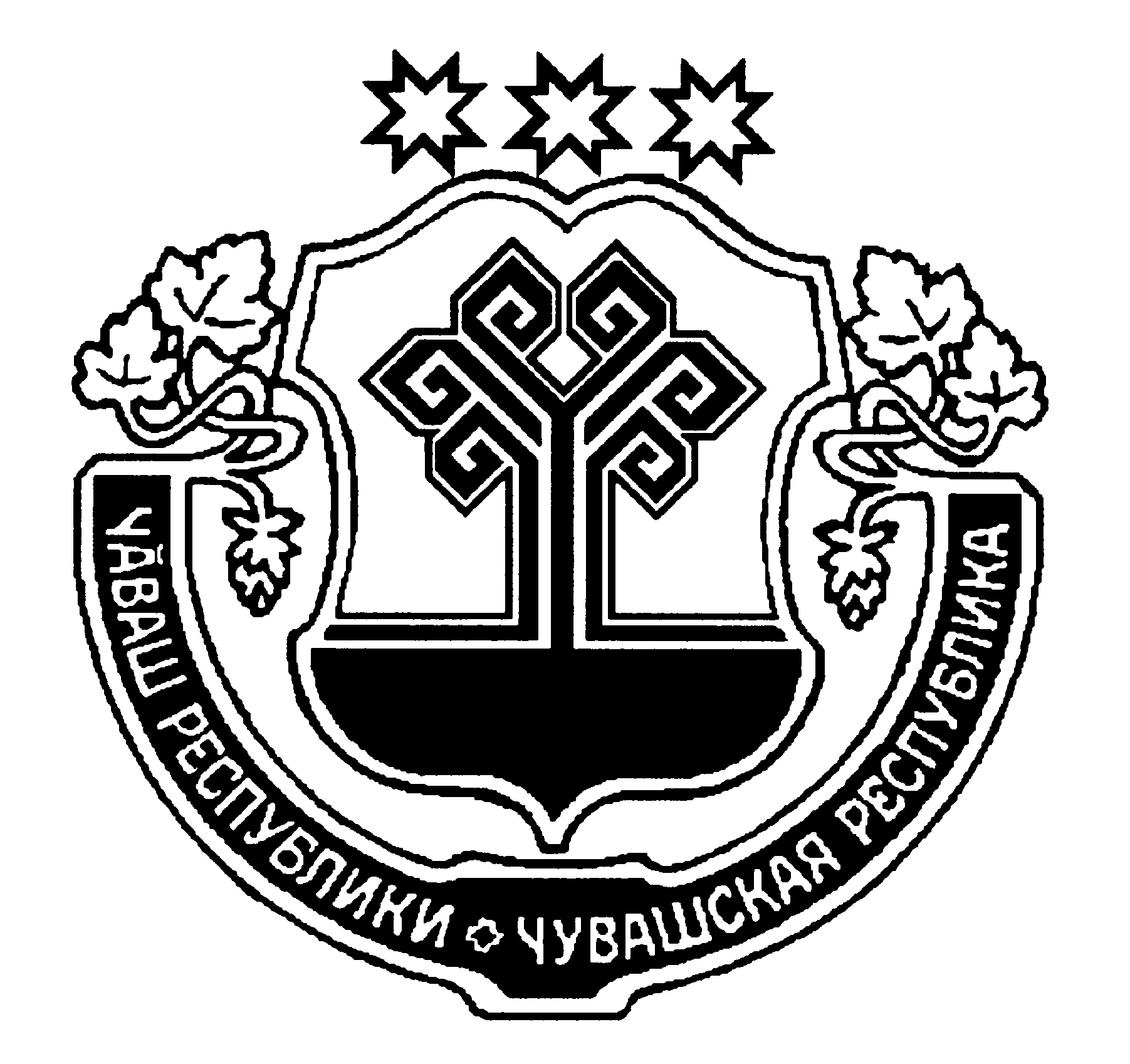 В целях безаварийного пропуска весеннего паводка в 2019 г.  и предупреждения возникновения чрезвычайных ситуаций при его прохождении, защиты населения и объектов экономики от неблагоприятных воздействий половодья на территории Цивильского городского поселения Цивильского района Чувашской Республики, экстренного реагирования на чрезвычайные ситуации администрация Цивильского городского поселенияПОСТАНОВЛЯЕТ:1. Создать при комиссии городского поселения Цивильского района Чувашской Республики по предупреждению и ликвидации  чрезвычайных ситуаций и обеспечения пожарной безопасности, безопасности на водных объектах (далее – КЧС и ОПБ)  противопаводковую комиссию для организации руководства паводковыми мероприятиями  в следующем составе:- Сыройкин В.В. - первый заместитель главы администрации–начальник управления экономики, строительства и ЖКХ администрации  Цивильского района - председатель комиссии;- Скворцов Д.О. - заместитель главы администрации Цивильского городского поселения, и.о. главы администрации Цивильского городского поселения - заместитель председателя комиссии; - Цуканова О.С. – главный специалист эксперт администрации  Цивильского городского поселения – секретарь комиссии;Члены комиссии:- Романова Л.Л. – главный специалист эксперт администрации  Цивильского городского поселения;-Швелькин А.М. – директор МУП ЖКУ Цивильского городского поселения;-Романов А.С. – заведующий сектором по делам ГО и ЧС администрации Цивильского района (по согласованию);-Павлов  С.В. – заместитель начальника полиции МО МВД России «Цивильский» (по согласованию);-Мартынов С.Д. – руководитель ОАО ДЭП №139 (по согласованию);-Николаев Ю.А. – начальник Цивильского РЭС  Северного производственного отделения филиала ПАО «МРСК Волги» – «Чувашэнерго» (по согласованию);-Евдокимов Л.В. – главный инженер ООО «Воддорстрой» (по согласованию);-Филиппов Л.В.  –директор филиала АО «Газпром газораспределение Чебоксары» в г.Цивильске (по согласованию);-Гермонова Т.Г. –начальник Территориального отделения территориального управления федеральной службы в сфере защиты прав потребителей и благополучия человека по Чувашской Республике в Цивильском районе (Роспотребнадзор) (по согласованию);-Профорова Н.В. - главный специалист-эксперт отдела строительства и развития общественной инфраструктуры администрации Цивильского района;-Гиляровский Э.Г. – начальник МЦТЭТ г.Цивильск (по согласованию);-Павлов П.Ю. – мастер ООО УК ПМК №8 (по согласованию);-Федорова В.Е. – глава администрации Рындинского сельского поселения (по согласованию);-Дмитриев В.В. – заместитель начальника 40 ПСЧ ФГКУ "9 отряд ФПС по Чувашской Республике - Чувашии"(по согласованию);-Семенова Р.И. – начальник финансового отдела администрации Цивильского района.2. Создать при противопаводковой комиссии для экстренного реагирования на чрезвычайные ситуации, обследования обстановки с выездом на местность в период активного таяния снега оперативную группу в составе: - Романова Л.Л. – главный специалист эксперт администрации  Цивильского городского поселения;-Швелькин А.М. – директор МУП ЖКУ Цивильского городского поселения;- Дмитриев В.В. – заместитель начальника 40 ПСЧ ФГКУ "9 отряд ФПС по Чувашской Республике - Чувашии"(по согласованию);- Романов А.С. – заведующий сектором по делам ГО и ЧС администрации Цивильского района (по согласованию);- Павлов С.В. – заместитель начальника полиции МО МВД России «Цивильский» (по согласованию); -Профорова Н.В. - главный специалист-эксперт отдела строительства и развития общественной инфраструктуры администрации Цивильского района;3.Руководителям организаций, предприятий, учреждений всех форм собственности Цивильского городского поселения Цивильского района рекомендовать:создать на местах приказами противопаводковые комиссии, оперативные группы, разработать и утвердить планы противопаводковых мероприятий, обеспечить обучение населения мерам безопасности в паводковый период, создать материально-технические и финансовые резервы для обеспечения выполнения планируемых паводковых мероприятий;назначить ответственных лиц за подготовку населенных пунктов, территорий, гидротехнических сооружений, объектов экономики к безаварийному пропуску весеннего паводка;заключить договора с организациями, предприятиями, учреждениями по привлечению и использованию принадлежащих им технических средств в ходе проведения паводковых мероприятий;подготовить нештатные аварийно-спасательные формирования, обеспечить их необходимой материально-технической, финансовой базой, провести обучение и инструктажи;предусмотреть эвакуацию населения из зон затопления в безопасные места, подготовить транспортные средства и средства механизации, применяемые при эвакуации, ликвидации последствий весеннего паводка;в период прохождения весеннего паводка организовать круглосуточное дежурство в администрациях Цивильского городского поселения, организациях, предприятиях и учреждениях на территории городского поселения, обеспечить ежедневное информирование о ходе выполнения паводковых мероприятий, а также о чрезвычайных ситуациях при прохождении паводка, по телефонам 22-1-12 (ЕДДС Цивильского района, круглосуточно), 22-5-12 (сектор специальных программ администрации Цивильского района), 21-2-36 (ответственный дежурный администрации Цивильского городского поселения);в организациях и предприятии сформировать дежурные бригады по пропуску паводка, за которыми закрепить механизмы с водителями, а также имеет запас строительных материалов (мешки с песком, гравмасса, щебень).4. Утвердить прилагаемый План мероприятий по обеспечению безаварийного пропуска паводковых вод в Цивильском городского поселения.5. Возложить обязанности по организации своевременного и качественного выполнения мероприятий настоящего постановления аварийно-спасательными службами и формированиями, структурными подразделениями администрации Цивильского городского поселения, ЕДДС Цивильского района, организациями, собственниками и ответственными ГТС, должностными лицами на территории Цивильского городского поселения на сектор по делам ГО и ЧС администрации Цивильского района (Романов А.С.).6. Контроль за выполнением мероприятий настоящего постановления возлагаю на себя.И.о. главы администрацииЦивильского городского поселения                                                                  Д.О. СкворцовОфициальный вестник Цивильского городского поселения2019февраля                  28 Газета основана 17 ноября  2009  года№ 5ЧАВАШ РЕСПУБЛИКИÇĚРПУ РАЙОНЕЧУВАШСКАЯ РЕСПУБЛИКАЦИВИЛЬСКИЙ РАЙОНЧУВАШСКАЯ РЕСПУБЛИКАЦИВИЛЬСКИЙ РАЙОНÇĚРПУ ХУЛИАДМИНИСТРАЦИЙЕН ПОСЕЛЕНИЙĚЙЫШĂНУ2019 Ç февралĕн 27 -мĕшĕ 47 №Çĕрпу хулиАДМИНИСТРАЦИЯЦИВИЛЬСКОГО  ГОРОДСКОГО     ПОСЕЛЕНИЯПОСТАНОВЛЕНИЕ27 февраля  2019  г.  № 47город  ЦивильскАДМИНИСТРАЦИЯЦИВИЛЬСКОГО  ГОРОДСКОГО     ПОСЕЛЕНИЯПОСТАНОВЛЕНИЕ27 февраля  2019  г.  № 47город  ЦивильскПериодическое печатное издание«Официальный вестник Цивильского городского поселения»Адрес редакционного совета и издателя:429900, г. Цивильскул. Маяковского, д.12Email: zivil_civ@cap.ruУчредительАдминистрация Цивильского городского поселения Цивильского района Чувашской РеспубликиПредседатель редакционного совета-  главный редакторСкворцов Д.О.Объём 1 п.л. формат А4Распространяется бесплатноВыходит на русском языке